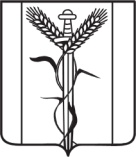 АДМИНИСТРАЦИЯКРАСНОАРМЕЙСКОГО СЕЛЬСКОГО ПОСЕЛЕНИЯ
ЕЙСКОГО РАЙОНАП О С Т А Н О В Л Е Н И Е                                                                  п. КомсомолецОб отмене особого противопожарного режима на территории Красноармейского сельского поселения Ейского районаРуководствуясь Федеральным законом от 21 декабря 1994 года               № 69 - ФЗ «О противопожарной безопасности», Федеральным законом от 6 октября 2003 года № 131 - ФЗ «Об общих принципах организации местного самоуправления Российской Федерации» и Уставом Красноармейского сельского поселения Ейского района, в связи с завершением летнего пожароопасного периода и установившейся низкой температурой воздуха         п о с т а н о в л я ю:1. Отменить с 22октября 2019 года особый противопожарный режим на территории Красноармейского сельского поселения Ейского района.2. Считать утратившим силу постановление администрации Красноармейского сельского поселения Ейского района от 6 мая 2019 года № 43 «О введении особого противопожарного режима на территории Красноармейского сельского поселения Ейского района».3. Начальнику общего отдела администрации Красноармейского сельского поселения Ейского района Ю.С. Дубовка обнародовать настоящее постановление в установленные законом сроки и разместить на официальном сайте Красноармейского сельского поселения Ейского района.4. Постановление вступает в силу со дня его обнародования.Глава сельского поселения                                                                    А.А. Бурнаев от           22.10.2019 г.№            95